Second Home Family Child Care’s Tuition InformationUnder TwoFulltime $225/weekPart time $50/dayTwo PlusFulltime $200/weekPart time $45/dayBefore/After careFulltime $75/weekPart time $20/daily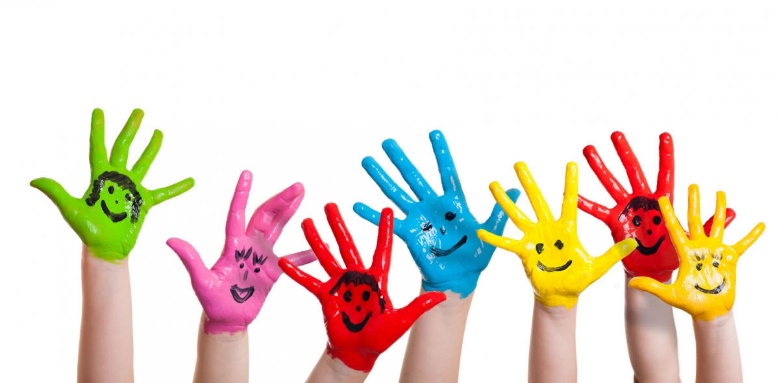 